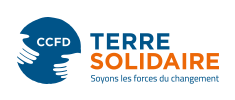 Partenaire Haïtien Lionel du KNFP: « En Haïti, la situation est alarmante surtout que notre système sanitaire était déjà en crise. On a des cas déclarés de covid-19 officiellement mais on ne connait pas la situation réelle. La population n’a aucun moyen de supporter un confinement et préfère ne pas y penser pour vivre ou survivre au quotidien. Au bureau, tant à Port au Prince qu’à Gros Morne et Limonade, on pratique autant que possible le télétravail car le transport public est vraiment inapproprié. Quand c’est nécessaire, on assure le transport. J’ai pu rejoindre ma famille à Montréal où la situation est tout aussi difficile et je travaille à la maison et reste en contact avec l’équipe par Skype et WhatsApp. On a cessé toutes les rencontres du projet Makòn jus-qu’au 30 avril en attendant d’évaluer la situation. Le gouvernement interdit tout rassemblement de plus de 10 personnes. Entretemps, l’équipe prépare le rapport annuel et les Makòn font de la sensibilisation via des mégaphones. Je vous envoie un exemple par WhatsApp. Il reste les mutuelles de solidarité qui nous demandent des consignes. On ne sait pas trop comment les conseiller vu que c’est la banque des gens. Quant à la situation financière du CCFD, c’est vraiment une grande préoccupation. Le KNFP comme je vous l’avais dit est aussi en mauvaise posture. On a des prévisions de rentrées qui ne tiennent plus à cause de la situation. On a même du retard à payer le personnel car on comptait beaucoup sur l’appui institutionnel du CCFD. Je ne sais pas quelles sont les possibilités qu’on le reçoive mais j’espère bien ».